Las crisis y la reinvención.Destinatarios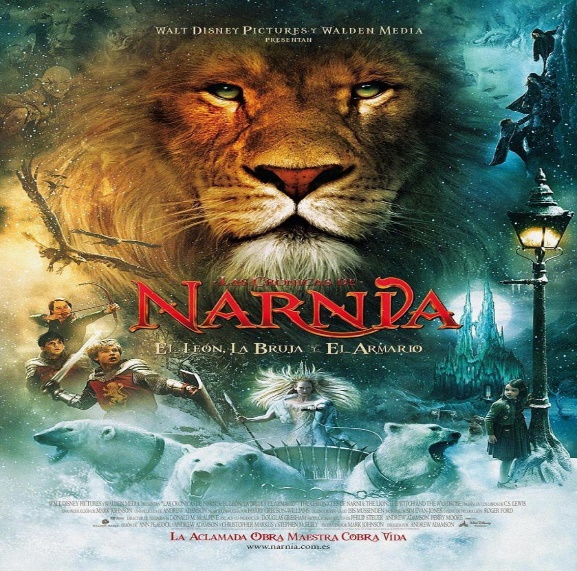 Equipo directivo.Departamento de Filosofía y Religión.Consejo de profesores.Las crisis son situaciones violentas, imprevistas, dolorosas y avasalladoras. Tienen una fecha de inicio, pero no sabemos cuándo terminan. Existen crisis de distinto tipo y orden.  Hay crisis académicas, laborales, familiares, económicas, sentimentales, existenciales, de salud, políticas y de creencias. Normalmente estamos en medio de una crisis, saliendo de una o entrando en crisis.  Como seres humanos es fundamental entender esta premisa porque es parte de nuestra existencia.Las crisis, son buenas porque tienen la facultad de hacernos frágiles, vulnerables y humildes. Sin embargo, nosotros odiamos las crisis, las rechazamos y procrastinamos su presencia, hasta que nos alcanzan indefectiblemente. Es la parte dolorosa de la vida, porque nos confrontan con situaciones humanas, que no podemos manejar.  Pues están más allá de nuestras capacidades y conocimientos rudimentarios de la vida.En cambio, el lado optimista de las crisis, es la FE del griego pistis, un término que denota CONFIANZA.  Una Fe que no es mágica, razonable o ilógica, sino de un aprendizaje que viene gradualmente con el tiempo, con el ejercicio y la práctica. Esta FE se fundamenta cuando logramos conocer en forma empírica a la fuente universal de nuestra fe, a través de un proceso personal y epifánico.  En términos simples “lo que no te mata, te hace resiliente.”Pero la epistemología de la fe, es lenta en su aprendizaje.  Necesita tiempo, quietud, soledad, silencio, reflexión y dependencia absoluta de algo mayor y externo. Más allá de nuestras posibilidades terrenales.En la sociedad actual han existido dos personajes que nos dan testimonio de su fe efectiva y real, en medio de las crisis. Ambos son ejemplos que nos pueden nutrir y edificar, porque consumimos cotidianamente sus éxitos mediante libros y películas sin conocer sus maravillosas historias, estos son:C.S. Lewis quien vivió una infancia traumática, sufriendo el fallecimiento de su madre por un cáncer a temprana edad, luego lo acosaron terribles enfermedades respiratorias, que lo obligaron a estudiar en casa. Luego, lo afectaron sus crisis existenciales durante la juventud e inicio de la adultez, para finalizar con la muerte de su esposa tras cuatro años de matrimonio.El segundo protagonista es Dietrich Bonhoeffer famoso teólogo y profesor alemán. Quien valientemente luchó en contra de las medidas injustas del régimen nacionalsocialista, organizó a su comunidad, los empoderó en favor de los derechos y libertad de conciencia de todos los ciudadanos de aquella época, les habló de una fe activa basada en la ética cotidiana.  Fue advertido, luego perdió su cátedra universitaria, hasta que finalmente fue encarcelado, donde sufrió el martirio, por marcar la diferencia entre observar desde el palco a bajar a la calle, donde ocurren las crisis.Ambos ejemplos nos dejan un legado, porque solo conocemos el lado luminoso de sus vidas como catedráticos y escritores reconocidos, pero desconocemos sus crisis y efectos en la vida cotidiana.Estas crisis correctamente canalizadas a través de sus escritos, nos muestran como opción racional, la fortaleza, confianza, determinación y esperanza en medio de las dificultades.  Hoy nosotros conocemos y disfrutamos sus obras tales como: “Las Crónicas de Narnia”, “El problema del dolor” de C.S. Lewis.“Resistencia y sumisión”, “El precio de la gracia o el seguimiento” de Dietrich Bonhoeffer.Por tales razones te invito a mirar positivamente las crisis como una oportunidad de crecimiento, de reinvención y fortaleza mental que tanto necesita nuestra familia, comunidad y estudiantes. Dejando de lado los mensajes de temor y desesperanza que disminuyen nuestras defensas inmunológicas.Reflexión.¿Estás viviendo una crisis? ¿Cómo podríamos reorientarla y verla como oportunidad?¿Qué posibilidades de reinvención surgen en la actual crisis? Nombra 3 de ellas.¿En qué o quienes podemos sustentar nuestra confianza y fortaleza en los días de hoy? Señala 3 ejemplos.¿Qué enseñanzas hemos aprendido en medio de las problemáticas que hemos enfrentado a lo largo de nuestra vida? Menciona cinco.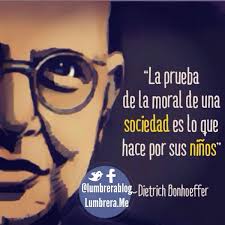 